BELGENET TAKİP NO NASIL BULUNUR?https://sifiratikbilgisistemi.csb.gov.tr/belgelendirme/belgelendirmeliste adresinden okul/kurum yetkili kişinin e-devlet şifresiyle giriş yapıldıktan sonra açılan ekranda “Tesis (Şube) Listesi” seçilir.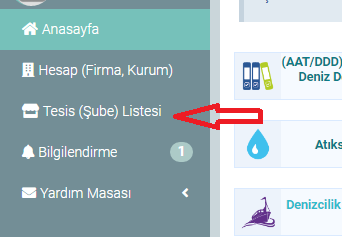 İlgili okul / kurum seçilir.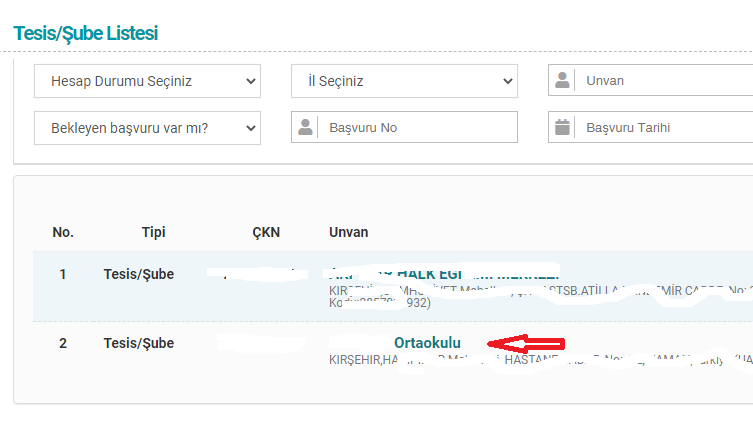 Açılan sayfada “Uygulama Listesi” seçilir.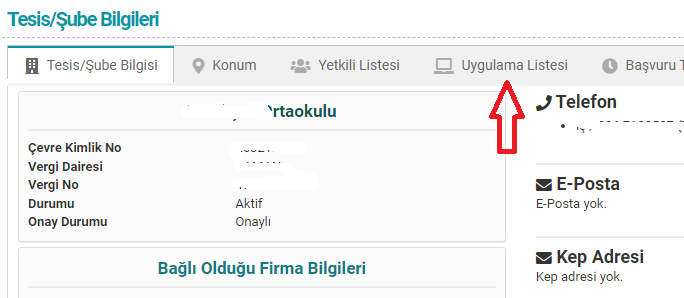 Uygulama listesinde 17 numaralı “Sıfır Atık Bilgi Sistemi” nin karşısındaki “Uygulamaya Git” butonu tıklanır.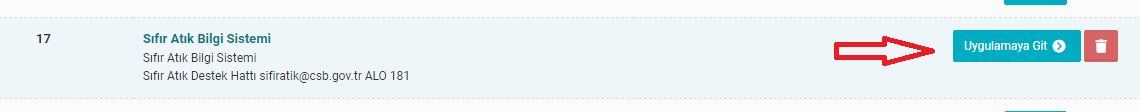 Açılan pencerede”Belgelendirme” seçilir.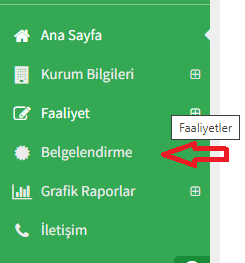 Belgenet takip no açılan pencereden kopyalanabilir.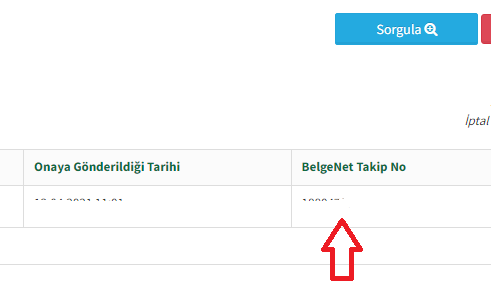                                                                                                                                              Muslih GÜNBELDEKİlçe İSG Büro Yöneticisi